Publicado en Ciudad de México el 10/07/2024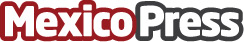 Iberdrola México reconoce a sus primeros becados oaxaqueños en carreras científicasLos recién egresados viajaron a la Ciudad de México desde Oaxaca para recibir su diploma. A la fecha se han entregado 76 becas a estudiantes de la UTVCO, la mitad de ellas a mujeresDatos de contacto:Comunicación CorporativaIberdrola México55 8503 4600Nota de prensa publicada en: https://www.mexicopress.com.mx/iberdrola-mexico-reconoce-a-sus-primeros Categorías: Educación Oaxaca Ciudad de México Sostenibilidad Formación profesional Universidades Sector Energético http://www.mexicopress.com.mx